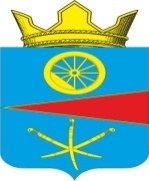 АДМИНИСТРАЦИЯ ТАЦИНСКОГО  СЕЛЬСКОГО ПОСЕЛЕНИЯТацинского  района Ростовской  областиПОСТАНОВЛЕНИЕ«25» июня 2018 г.                          № 126                              ст. ТацинскаяРассмотрев заявление гр. Косарева Д.В., гр. Пышненко М.И., заключение о результатах публичных слушаний от 25.06.2018 года, предоставленные документы, руководствуясь ч. 8 ст. 30 Устава муниципального образования «Тацинское сельское поселение», решением Собрания депутатов Тацинского сельского поселения от 26 октября 2006г. № 51 «Об утверждении Порядка организации и проведения публичных слушаний в Тацинском сельском поселении» и в соответствии со ст. 39 Градостроительного кодекса РФ, Решением Собрания депутатов Тацинского сельского поселения «Об утверждении Правил землепользования и застройки Тацинского сельского поселения Тацинского района Ростовской области» от 28.09.2012 года №184,-                                           П О С Т А Н О В Л Я Ю :1. Предоставить гр. Косареву Денису Владимировичу, гр. Пашненко Максиму Ивановичу:- разрешение на условно разрешенный вид использования земельного участка - «Объекты, обслуживающие транспорт населения, в том числе: Автомобильные мойки, прачечные автомобильных принадлежностей; Мастерские для ремонта и обслуживания автомобилей» для земельного участка КН 61:38:0010117:76, общей площадью 8500 кв.м., расположенного по адресу: Ростовская область, Тацинский р-н, Тацинское сельское поселение, ст. Тацинская, находится примерно 0,1 км по направлению на северо- восток от ул. Сосновая,4-а, функциональная зона в соответствии с Правилами землепользования и застройки  Тацинского сельского поселения Тацинского района Ростовской области: Зона производственного назначения V класса опасности (П -5), принадлежащего  гр. Косареву Денису Владимировичу и гр. Пышненко Максиму Ивановичу на праве собственности, (на основании: рег. записи № 61-61/044-61/044/002/2016-2358/3 от 22.09.2016г. , № 61-61/044-61/044/002/2016-4868/2 от 22.09.2016г) разрешенный вид использования- «объекты транспорта, в том числе АЗИ, СТО обслуживающие производственные объекты».2. Обязать гр. Косарева Дениса Владимировича, гр. Пашненко Максима Ивановича внести изменения в учетную документацию по объектам недвижимости.3. Контроль за исполнением данного постановления оставляю за собой.Глава Администрации  Тацинского        сельского  поселения                                                                   А.С. Вакулич «О выдаче разрешения гр. Пышненко М.И. и гр. Косареву Д.В. на условно разрешенный вид использования земельного участка, расположенного по адресу: Ростовская область, Тацинский р-н, Тацинское сельское поселение, ст. Тацинская, находится примерно 0,1 км по направлению на северо- восток от ул. Сосновая,4-а»  